‘Vissen naar antwoorden’, terugkoppeling van de kaartjesHet visnetproject
In de periode van 4 september tot 9 oktober 2022 kregen alle kerkgangers de mogelijkheid drie vragen over de parochie te beantwoorden. Dit kon u doen door achter in één van onze kerken een kaartje in te vullen en in een visnet te hangen. Op deze kaartjes werden de volgende drie vragen gesteld: 1. Wat maakt de Kerk voor mij waardevol? 2. Wat maakt onze parochie nog vitaler? 3. Wat wil ik in onze parochie vernieuwd zien? In totaal vulden 144 mensen een kaartje in. Waarvan 52 in de St. Agathakerk, 29 in de St. Jozef & St. Martinuskerk, 28 in de HH. Engelbewaarderskerk en 35 in de H. Hart van Jezuskerk. Uw antwoorden zijn in diverse categorieën ondergebracht. De status quo: wat maakt de Kerk waardevol?
Uit uw antwoorden blijkt dat de waarde van de Kerk ervaren wordt in de ontmoeting met anderen uit de gemeenschap. Maar ook in het vinden van persoonlijke rust en bezinning. Daarna hecht men waarde aan de liturgie en de sacramenten en aan de ontmoeting met God zelf. Ten slotte wordt genoemd dat men ‘alles’ aan de Kerk waardevol vindt, of dat men specifiek het gebouw of specifiek de koorzang waardevol vindt. Het cirkeldiagram toont de verdeling van alle antwoorden. Wanneer deze antwoorden worden uitgesplitst per locatie, zien we dat er nuanceverschillen zijn. Maar de waarde van de gemeenschap en de persoonlijke rust en bezinning komen op alle locaties naar voren als belangrijke waardes, met liturgie en de persoonlijke ontmoeting met God op een respectievelijk 3e en 4e plek. Met het in kaart brengen van wat men waardevol vindt aan onze Kerk, brengen we in kaart waar we nu als parochie staan. Wat maakt onze gemeenschap tot parochie? Wat komen mensen halen? En wat komen zij brengen? Enerzijds zien we dat dit een individuele waarde is (rust en bezinning, maar ook de ontmoeting met God), anderzijds zien we dat de gemeenschap juist ook als erg belangrijk wordt ervaren (gemeenschap, maar ook samen vieren van de liturgie). Het is belangrijk dat deze waardes herkenbaar en toegankelijk zijn en blijven in de toekomst. Onder de ingevulde kaartjes bevonden zich ook antwoorden waaruit bleek dat sommige mensen steeds minder waarde vinden in de eigen kerk. Veranderingen in de liturgie, maar ook het stoppen van bepaalde activiteiten, leiden bij sommigen tot een gevoel van vervreemding. 
Hoewel deze individuele antwoorden niet de hele groep vertegenwoordigden, hechten we er belang aan deze mee te nemen in de vervolgstappen. Bewegen naar de toekomst: wat maakt ons vitaler en wat moet er vernieuwd worden?
Als parochie staan we op dit moment op een kruispunt.  Door veranderingen in kerk en maatschappij is het voor mensen niet meer vanzelfsprekend om verbonden te zijn met een kerkgemeenschap. Minder parochianen betekent niet alleen minder financiële middelen, maar vooral minder vrijwilligers. Daarom moeten we serieus gaan nadenken over onze toekomst. Waar focussen we ons op, qua tijd, energie en ook financieel? De antwoorden op de twee vragen ‘wat maakt onze parochie nog vitaler’ en ‘wat wil ik graag in onze parochie vernieuwd zien’, geven daarvoor richting. Beide vragen kennen dezelfde antwoordcategorieën.  Zoals in de cirkeldiagrammen voor beide vragen te zien is, werd ook hier vaak de ‘gemeenschap’ genoemd: vaker koffiedrinken na de Mis, bijvoorbeeld. Ook waren er veel opmerkingen over de aanvangstijden van de Mis, en de duur ervan. Veel mensen schreven op dat de Mis maximaal één uur zou moeten duren, maar moet de pastoor dan korter preken, of moet het koor korter zingen? Daarover verschilden de meningen. Een ander punt dat heel veel genoemd werd, is dat we aantrekkelijker moeten worden voor jongeren, “want zij zijn de toekomst”. Hier werden veel verschillende suggesties gegeven over wat we zouden kunnen doen om jongeren – op één kaartje gespecificeerd als iedereen jonger dan 80 - aan te spreken. Natuurlijk zou het mooi zijn, als de jongere doelgroepen zelf ons hier aanwijzingen in kunnen geven. Onder de antwoorden van het kaartjesproject waren er te weinig kaartjes van mensen jonger dan 50 om conclusies te kunnen trekken. Dit heeft onze aandacht.  BedanktHartelijk dank aan iedereen die een kaartje heeft ingevuld en opgehangen! Oók hartelijk dank aan iedereen die een kaartje heeft meegenomen, of die de vragen in de Wil’skracht van oktober heeft gelezen, erover nagedacht heeft, maar er uiteindelijk niet aan toegekomen is om dat kaartje op te hangen. Het doel was namelijk niet alleen voor ons om deze antwoorden te verzamelen, maar ook om mensen aan het denken te zetten. Onze toekomst is namelijk voor ons allemaal.  Wat willen wij vóór onze Kerk? Wat willen wij ván onze Kerk? En wat zijn we zelf bereid (op) te geven om dát te bereiken? Zijn we bereid om als vrijwilliger tijd te investeren in onze gemeenschap? Kunnen we onze persoonlijke voorkeuren opzij zetten om daarmee aantrekkelijker te worden voor nieuwe mensen? Leveren we een financiële bijdrage waarmee deze parochie op kan bloeien? Verdiepen we ons in ons geloof zodat we er met meer zelfvertrouwen over kunnen praten, en daarmee misschien ook de moed op kunnen brengen om anderen uit te nodigen in onze Kerk? Dit zijn allemaal vragen waar we met elkaar over na mogen denken. ToekomstDe antwoorden uit dit onderzoek vormen een belangrijke basis voor ons toekomstplan. Dat plan wordt door het pastorale team uitgewerkt in een nieuw pastoraal beleidsplan. Daarover wordt in een later stadium nog breder gecommuniceerd. 
Het ‘kaartjesproject’ werd geïnitieerd door een groep vrijwilligers van alle locaties, incl. leden van de lokale commissies en het pastorale team. Deze groep zal zich bezig blijven houden met de toekomst, omdat onze parochie ons aan het hart gaat en we geloven dat deze parochie toekomst heeft. En daar gaan we ons gezamenlijk actief voor inzetten.  Heeft u suggesties? Mailt u ze ons gerust via de redactie van de Wil’skracht: wilskracht@rkwb.nl 
Renée van der Salm en Lizette Romijn
  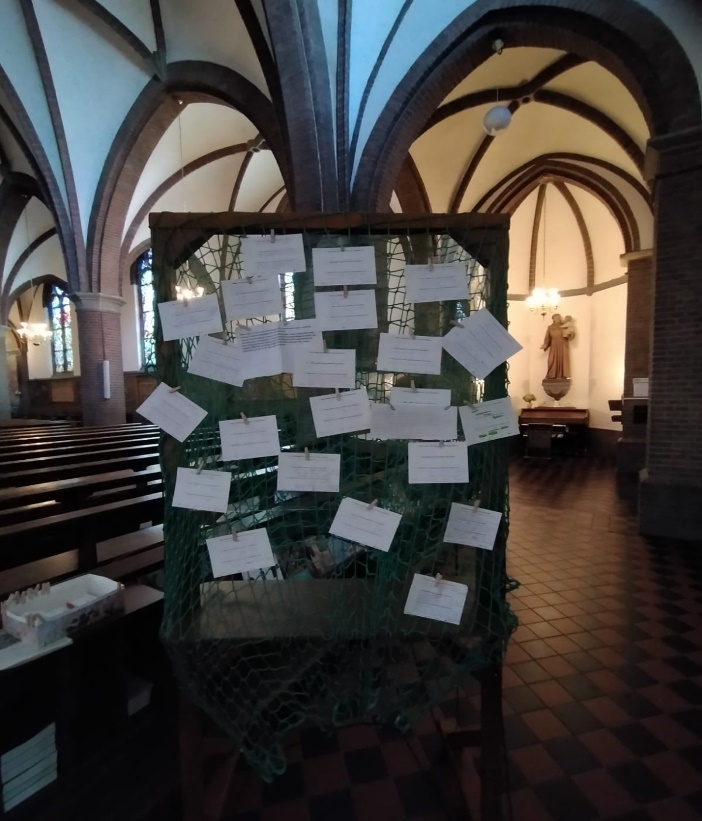 Alles Een antwoord dat ‘alles’ noemde.Rust/bezinning: antwoorden waaruit blijkt dat de kerk en fysieke plek is waar men stilte  
 kan vinden en tot rust kan komen.Gemeenschap: antwoorden die het woord 'gemeenschap' of 'samen' in een context noemen of daaraan  
 refereren Liturgie/sacramenten: antwoorden wijzend op de universaliteit van katholicisme in de liturgie, gebed of bijbel God zelf: wanneer de personen van de drie-ene God worden genoemd of   aangehaald (devotie/inspiratie)Muziek: wanneer wordt gerefereerd aan de koorzang of gebruikte muziekPastoraal Team wanneer wordt gerefereerd aan handelingen van het pastoraal 
 team, zoals de preek (boodschap) of de gespreksvoering(Open) gebouw: wanneer wordt gerefereerd aan (de functie van) het gebouwGemeenschaps-
opbouwGemeenschap: woorden zoals ‘verbinding’, ‘saamhorigheid’ en het verwijzen naar activiteiten die het lokale contact versterken zoals koffiedrinkenGemeenschaps-
opbouwSamenwerking: letterlijk noemen van versterking van band over de locaties heen, parochiebreedGemeenschaps-
opbouwPR/communicatie: noemen van de communicatiemiddelen, beleidsvisie delenLiturgieLiturgie algemeen: algemene zaken over de liturgie, zoals meer zingen, opmerkingen over mistijden, plekken van vieren LiturgieLiturgie focus werelds: de liturgie aangepast aan de menselijke wensenLiturgieLiturgie focus sacraal: als er verzocht wordt om zaken die de heiligheid van de liturgie benadrukkenDiaconieDiaconie: letterlijk genoemd, of verwijzen naar of synoniemen van helpen, aandacht voor zieken en ouderenCatecheseCatechese:letterlijk genoemd, of verwijzen naar onderrichten, wijzer maken of Alpha, van eigen mensenMissionairEvangeliseren: letterlijk genoemd of de missionaire identiteit, gericht op externe mensenMissionairActualiteit:als mensen refereren naar de verbinding met de maatschappijMissionairJongeren:alles waarin de jongere doelgroepen worden genoemdOverigGebouw: als er genoemd wordt dat er aanpassingen aan het gebouw nodig zijnOverigGeen idee:letterlijk